Publicado en Barcelona el 02/08/2017 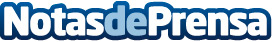 Nuroil perfect car care, la exclusiva gama de productos para el cuidado de vehículosEl Grup Sabater Nuri amplia su gama de productos para el cuidado de los vehículosDatos de contacto:e-deon.netComunicación · Diseño · Marketing931929647Nota de prensa publicada en: https://www.notasdeprensa.es/nuroil-perfect-car-care-la-exclusiva-gama-de Categorias: Automovilismo Sociedad Logística Recursos humanos Consumo Industria Automotriz Otras Industrias http://www.notasdeprensa.es